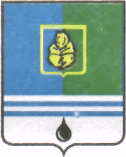 ПРОЕКТрешение ДУМЫ ГОРОДА КОГАЛЫМАХанты-Мансийского автономного округа - ЮгрыОт «___»________________201___г.                                                           №______ О внесении изменений в решение Думы города Когалыма от 16.09.2015 №572-ГДВ соответствии с пунктом 1 статьи 1, статьями 8, 29.4 Градостроительного кодекса Российской Федерации, руководствуясь решением Думы города Когалыма от 23.12.2014 №502-ГД «Об утверждении Порядка подготовки, утверждения местных нормативов градостроительного проектирования города Когалыма и внесения в них изменений», Дума города Когалыма РЕШИЛА:1. В решение Думы города Когалыма от 16.09.2015 №572-ГД                   «Об утверждении местных нормативов градостроительного проектирования города Когалыма» (далее – решение) внести следующие изменения:1.1. В разделе 4 приложения к решению:1.1.1. подпункт 4.7.6 пункта 4.7 дополнить абзацем 25 следующего содержания: «Расстояние от границ земельного участка до точки подключения к распределительным сетям электроснабжения составляет не более 10,0м. В случае наличия инвестиционной программы у энергоснабжающей организации, минимальное расстояние до точки подключения рассчитывается в соответствии с утвержденной инвестиционной программой для конкретной территории (данный норматив распространяется для земельных участков земель населенных пунктов, находящихся в государственной и муниципальной собственности, предоставляемых бесплатно в собственность граждан, отнесенных к категориям, указанным в пунктах 1,2 статьи 7.4 Закона Ханты-Мансийского автономного округа – Югры от 06 июля 2005 №57-оз «О регулировании отдельных жилищных отношений в Ханты-Мансийском автономном округе – Югре», для строительства индивидуальных жилых домов).».1.1.2. абзацы 25-43 считать соответственно абзацами 26-44.1.2. Раздел 7 приложения к решению:1.2.1 дополнить абзацем 11 следующего содержания: «Закрытую часть встроенно-пристроенных и пристроенных помещений следует размещать с отступом от многоквартирного жилого дома на расстоянии не более 3,0м. В случае уже имеющихся встроенно-пристроенных и пристроенных помещений в многоквартирном доме, отступ от жилого дома новых встроенно-пристроенных и пристроенных помещений данного дома принимать по аналогии с существующими, но не более 3,0м. Также, при наличии встроенно-пристроенных и пристроенных помещений в многоквартирном доме, новые встроенно-пристроенные и пристроенные помещения должны проектироваться в том же архитектурном стиле, что и существующие, с целью придания единого архитектурного облика сложившейся застройки. При этом, цветовое решение вновь проектируемых встроенно-пристроенных и пристроенных помещений должно соответствовать цветовому решению многоквартирного дома, к которому такие помещение пристраиваются и быть согласовано с органом архитектуры и градостроительства Администрации города Когалыма.».1.2.2. абзацы 11-14 считать соответственно абзацами 12-15.2. Опубликовать настоящее решение в газете «Когалымский вестник». Председатель 				    Глава Думы города Когалыма			    города Когалыма	___________А.Ю.Говорищева 		     _____________Н.Н.ПальчиковСогласовано:первый заместитель главы г.Когалыма				Р.Я.Яреманачальник ЮУ								А.В.Косолаповначальник ОАиГ			 				В.С.Лаишевцевспец.-эксперт Думы города Когалыма				Е.А.МакшаковаРазослать: ЮУ; МКУ «УОДОМС»; ОКОС; ОАиГ; газета «Когалымский вестник», прокуратура г. Когалыма.